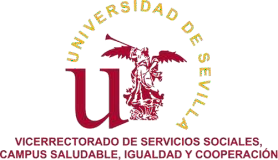 BOLSA DE ALOJAMIENTO Y VIVIENDA: DECLARACIÓN RESPONSABLE1PERSONA TITULAR DE LA VIVIENDAApellidos y nombre:DNI:Sexo:Teléfono:Dirección postal a efectos de notificaciones: Dirección de la vivienda ofertada:E-mail:DECLARA QUE1.- Es titular de la vivienda y que, por tanto, ostenta la total legitimación para solicitar el alta en el servicio y, en su caso, para suscribir los posteriores pactos y contratos, según la modalidad propuesta.2.- Son ciertos todos los datos que ha consignado en el formulario de alta en el Servicio “Bolsa de Alojamiento y Vivienda” del Servicio de Asistencia a la Comunidad Universitaria (S.A.C.U.).3.- Asume la responsabilidad que pudiera derivarse por cualquier error, omisión o falseamiento de los datos de su solicitud de alta en el Servicio “Bolsa de Alojamiento y Vivienda”, eximiendo, consecuentemente, a la Universidad de Sevilla de cualquier responsabilidad derivada de la inclusión de su solicitud en el citado Servicio.Sevilla,  …..de	202.Fdo. ………………………………………La Universidad de Sevilla es responsable del presente tratamiento, “Prestaciones Asistenciales y Programas Sociales de la US” que tiene como finalidad: “Dar respuesta a las necesidades de información, orientación, asesoramiento y promoción de acciones de carácter social y/o asistencial a la Comunidad Universitaria y otros colectivos relacionados”.El tratamiento es necesario para la ejecución de un contrato en el que la persona interesada es parte, para el cumplimiento de una obligación legal aplicable al/a la responsable del tratamiento, el cumplimiento de una misión realizada en interés público, y, en su caso se legitima con el consentimiento expreso.Tiene derecho a acceder, rectificar y suprimir sus datos personales, así como a otros derechos que puede consultar, junto a una información adicional más detallada, en el enlace:https://osi.us.es/sites/osi/files/doc/cisacu_0.pdfRELLENAR EN MAYÚSCULAS, CON BOLÍGRAFO NEGRO/AZUL. EN LETRA DE IMPRENTA O A MÁQUINA.